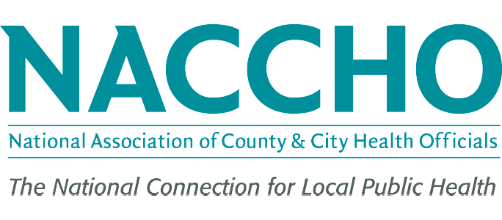 March 1, 2024Subject: NACCHO Board of Directors 2024 Election – Call for NominationsDear Fellow Local Health Department Colleagues:The National Association of County and City Health Officials (NACCHO) is pleased to announce its Call for Nominations for the 2024-2025 NACCHO Board of Directors.  NACCHO is now seeking candidates for the following positions on the Board of Directors: One (1) position of Vice President who will serve a four-year cycle beginning as Vice-President, then President-elect, then President, and then Immediate Past President beginning on July 1, 2024 and ending on June 30, 2028 (Note:  Candidates for Vice President must have current or prior experience serving on the NACCHO Board of Directors.)  Vice President (Candidates must have current or prior experience on the NACCHO Board of Directors)One (1) Regional Representative for the following HHS Regions, who shall represent the interests of the members, including state associations of county and city health officials, within their region and serve a three-year term from July 1, 2024, through June 30, 2027:  Region 6 (AR, LA, NM, OK, TX)       (Note:  Incumbent Katherine Wells, TX, is eligible and willing to run for 2nd term of office.)Three (3) At Large Representative for the following jurisdictions, who shall broadly represent the interests of all members, including state associations of county and city health officials, and serve a three-year term from July 1, 2024, through June 30, 2027:  At Large (50,000 and Under Population)      (Note:  Incumbent Robert Kirkpatrick, TX, is eligible and willing to run for 2nd term of office.)  At Large (100,000 – 500,000 Population)      (Note:  There is no Incumbent in this role)  At Large (Over 500,000-1 Million Population)(Note:  Incumbent Alan Melnick, WA, is eligible and willing to run for 2nd term of office (although first term was serving in 100,000-500,000 population category.)One (1) Tribal Representative, who shall broadly represent the interests of all members, including state associations of county and city health officials, and serve a three-year term from July 1, 2024, through June 30, 2027: Tribal Representative     (Note:  Incumbent Lisa Pivec, OK, is eligible and willing to run for 2nd term of office.)The goal of the Nominations Committee is to present a slate of well-qualified and deeply experienced public health professional candidates that is diverse in every sense of the word and representative of the NACCHO membership. The Committee also encourages nominations from those who have previously not been as actively engaged in NACCHO as well as those representing rural, frontier, and tribal jurisdictions.Serving on the Board is a chance to grow personally and professionally, further develop professional skills, gain unique leadership experience, and make lasting connections with a group of other passionate and motivated local public health professionals. NACCHO has a dedicated staff in Washington, D.C. who make the Board's job as fulfilling as possible. NACCHO staff take care of managing NACCHO’s day-to-day operations, thus enabling the Board to focus on matters of strategic importance for the organization and local health departments. Board service provides these unique professional and personal development opportunities: Influence the Strategic Direction of Your Professional Home: In doing so, Board members can have a positive impact on local health departments and public health practiceBe the Voice of the Local Experience: Board members ensure that NACCHOs programs, policies, and advocacy are field-informed and reflective of the experience on the groundServe as a Representative of NACCHO: Board members are often asked to speak on behalf of NACCHO at meetings and with the media Set Public Health Policy: Board members review and approve all NACCHOs policy statements that make recommendations to policy makers at all levels of government, as well as, local health department leadersInfluence National Policy: Board members meet with their Congressional representatives, federal agency officials, and may represent NACCHO on federal or other national advisory bodiesIncrease Knowledge of Issues of the Day: Board members are briefed on and strategize around pressing legislative, regulatory, and public health practice impacting local health departmentsBe a Mentor/Mentee: All newly elected Board members are paired with a seasoned member of the Board to ensure that they understand their roles, how the Board does business, and the structure of NACCHOIncrease Non-profit Finance Knowledge: Board members, in fulfilling their fiduciary responsibilities, will learn about non-profit budgeting and oversightGrow Your Network: Opportunity to work closely with other passionate and talented LHOs from across the country on issues of importance to NACCHO as an organization and local public healthBuild Your Skill Set: Hone the skills you currently possess and learn new skills through a formal orientation program led by NACCHO Executive Staff and officers of the BoardNACCHO hopes you will consider helping lead your national association into the future and serve your profession by nominating a colleague and/or yourself for the positions available.  For more information, please visit http://www.naccho.org/about/board/naccho-elections and direct any questions to elections@naccho.org. The call for nominations closes on Sunday, March 31, 2024. Thank you in advance for your consideration.Best,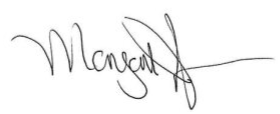 Margaret Jahn, MS, MPHNominations Committee Chair/Immediate Past President, NACCHOFreehold Area Health Department - NJ